CURRICULUM VITAEJustin F. Fraser, MD, FAANS, FAHACONTENT ORGANIZATIONI.  	GENERAL INFORMATION Office Address, Email, Telephone, Fax 			Professional Licensure, Board Certification, Research CertificationII.  	EDUCATIONUndergraduate, Professional/Graduate, Continuing III.  	PROFESSIONAL EXPERIENCES IV.  	ACADEMIC APPOINTMENTS Faculty, Visiting Professorships V.  	HOSPITAL or CLINICAL APPOINTMENTS VI.  	CONSULTING ACTIVITIES Local, State/Regional, National/InternationalVII.  	TEACHING ACTIVITIES University Faculty, Professional FacultyVIII.  	ADVISING ACTIVITIES Student Advising, Directed Student Learning, Thesis & Dissertation, Referee for Academic Appointment, Promotion or Tenure	IX.  	ADMINISTRATIVE ACTIVITIES & UNIVERSITY SERVICE University, College, Medical Center, Department  	X.  	SPECIAL ASSIGNMENTSXI.  	HONORS & AWARDS XII.  	PROFESSIONAL ACTIVITIES, PUBLIC SERVICE & PROFESSIONAL DEVELOPMENTMemberships, Positions Held, Advisory Groups, Review Panels, Editorial Boards,Journal Peer-Reviewing, Media Contributions, Professional DevelopmentXIII.  	SPEAKING ENGAGEMENTSLocal, State/Regional, National/InternationalXIV.  	RESEARCH & INTELLECTUAL CONTRIBUTIONS Publications, Abstract Presentations, Sponsored Research Projects, Grant & Contract Activities, Non-Sponsored Research Projects, Other Creative Activities XV.  	OTHER ACTIVITIES Date Prepared:  April 16, 2017CURRICULUM VITAEI.  GENERAL INFORMATION Office Address	800 Rose St, Room MS108A			Lexington, KY  40536			Email			jfr235@uky.eduTelephone		859-323-0616Fax 			859-323-1330Professional LicensureKentucky State Medical Board03/2011- Present	License #44126New York State Medical Board6/2006 – 02/2012	License #240596Drug Enforcement Agency Controlled Substance Registration 04/2011- Present	DEA Registration #FF2513922Board CertificationAmerican Board of Neurological Surgery06/2015 - Present	Diplomate, Neurological Surgery02/2016 – Present	Society of Neurological Surgeons			Certificate of Advanced Subspecialty Training, NeuroEndovascular SurgeryResearch CertificationUniversity of Kentucky Collaborative Institutional Training Initiative05/2012 - Present	Completion Certificate; Actively Certified in the following:			Responsible Conduct of Research			Good Clinical Practice Course for Clinical Trials Involving Drugs			Good Clinical Practice Course for Clinical Trials Involving Devices			Human Research			Humanitarian Use Devices			National Stroke Association09/2015 – Present	NIH Stroke Scale CertificationII.  EDUCATIONUndergraduate Princeton University   			Princeton, NJ08/1995 – 06/1999	BA, Woodrow Wilson School of Public and International AffairsProfessional/Graduate Weill Cornell Medical College			New York, NY08-1999 – 06/2004	MD, MedicinePost-Graduate New York Hospital, Weill Cornell Medical College			New York, NY07/2004 - 06/2005	Surgery Internship New York Hospital, Weill Cornell Medical College			New York, NY07/2005 - 06/2011	Neurological Surgery ResidencyNew York Hospital, Weill Cornell Medical College			New York, NY07/2007 - 06/2009	Interventional Neuroradiology Fellowship (in-folded)III.  PROFESSIONAL EXPERIENCES 			University of Kentucky, Chandler HospitalLexington, KY 07/2011 - Present	Assistant Professor, Neurological Surgery, full-timeVeterans Administration HospitalLexington, KY 07/2011 - Present	Consultant, Neurological Surgery, part-time Hazard ARH Medical CenterHazard, KY 07/2015 - Present	Consultant for Outreach Clinic, Cerebrovascular Neurosurgery, part-timeIV.  ACADEMIC APPOINTMENTS FacultyUniversity of Kentucky, College of MedicineLexington, KY 07/2011 – 06/2015      Assistant Professor of Neurological Surgery, Special Title Series, non-tenure-track, academic, full-time 07/2011 – Present       Assistant Professor of Neurology, joint appointment07/2011 – Present       Assistant Professor of Radiology, joint appointment07/2013 – Present       Assistant Professor of Anatomy and Neurobiology, joint appointment07/2015 – Present       Assistant Professor of Neurological Surgery, Special Title Series, tenure-track, academic, full-time V.  HOSPITAL or CLINICAL APPOINTMENTS 			University of Kentucky, Chandler HospitalLexington, KY 07/2011 - Present	Assistant Professor, Neurological Surgery, full-timeVeterans Administration HospitalLexington, KY 07/2011 - Present	Consultant, Neurological Surgery, part-time Hazard ARH Medical CenterHazard, KY 07/2015 - Present	Consultant for Outreach Clinic, Cerebrovascular Neurosurgery, part-timeVI.  CONSULTING ACTIVITIESNational/InternationalFawkes Biotechnology, LLCLexington, KY 10/2014 - Present	Clinical Director.  I am tasked with organizing and directing clinical translation of the scientific intellectual property into a clinical application.  This includes design of clinical trials, discussions with medical device industrial partners, and applications for funding opportunities to develop the technology. Stream Biomedical, Inc.Lewes, DE 12/2015 - Present	Consultant.  I provide information and expertise regarding translation of new therapies for stroke care.VII.  TEACHING ACTIVITIES University Faculty 		University of KentuckyLexington, KY 2011 – Present		Grand Rounds, University of Kentucky, College of MedicineDepartment of Neurological Surgery.   Give Grand Rounds lecture annually in the Department of Neurological Surgery to faculty and staff with CME accreditation.2011 - Present		Lecturer to Resident Housestaff, Department of Neurological Surgery.Provide lectures/conference for NeuroEndovascular Surgery once monthly to residents and medical students.2013			MD821 Introduction to Clinical Medicine				Lecturer to Medical Students in Pituitary Disease and Management2013 – Present		MD817-001 NeurosciencesLecturer to Medical Students in Stroke and Cerebrovascular Disease.2017 - 	Present		HHS 102 ShadowingPreceptor for medical school course in shadowing clinical experienceProfessional Course/Program FacultyGill Heart Institute, University of Kentucky05/2013	“New Frontiers in Percutaneous Cardiovascular Therapies”; Course Faculty and Lecturer (Title: Treatment of Carotid Disease:
Progressing Paradigm) (Lexington, KY)Kentucky Neuroscience Institute, University of Kentucky06/2015	Clinical & Translational Research Symposium; Course Faculty and Lecturer (Lexington, KY)Society for NeuroInterventional Surgery02/2016		SNIS Fellows Course Faculty; Lecturer (Los Angeles, CA)07/2016		SNIS Annual Meeting; Meeting Faculty and Session ModeratorVII.  TEACHING ACTIVITIES – continued		American Heart Association/American Stroke Association02/2015	International Stroke Conference; Meeting Faculty and Moderator (Nashville, TN)02/2016	International Stroke Conference; Meeting Faculty and Moderator	(Los Angeles, CA)Kentucky Neuroscience Institute, University of Kentucky06/2016	Practical Update for Neurology and Neurosurgery; Course Faculty and Lecturer (Lexington, KY)VIII.  ADVISING ACTIVITIES Student Advising University of Kentucky, College of MedicineLexington, KY04/2012		Mentor, Daniel VanDerPloeg, Shadowing Experience in Neurosurgery04/2012	Mentor, Salman Jealani, Career Advising and Shadowing Experience in Neurosurgery06/2012		Mentor, Hunter Barker, Career Advising10/2012 – 11/2012	Teaching Supervisor, Karl Echiverri, "Longitudinal Clinical Experience," Department of Behavioral Science”11/2012 	Mentor, Chad Willis, Shadowing Experience in Neurosurgery11/2012	Mentor, Dexter Reneer, Shadowing Experience in Neurosurgery02/2016 - Present	Mentor, Devynn Ferguson, STEAM Academy, Shadowing Experience in Neurosurgery02/2016		Mentor, Justin Woods, 1 credit hour, Career Advising02/2016		Mentor, Phyllis Holloway, 1 credit hour, Career Advising2016 – Present	Mentor, Amy Sheldrake, Provided career advice and counseling for NeurosurgeryVIII.  ADVISING ACTIVITIES – continued2016 – Present	Mentor, Stephanie Coffman, Provided career advice and counseling for NeurosurgeryDirected Student LearningUniversity of KentuckyLexington, KY2011 – 2015	Directed Individual/Independent Study, Jason Hall, Medical Student, College of Medicine "Review trials and data of neuroprotective agents for acute ischemic stroke."2011 - 2015	Teaching Supervisor, Stephen Grupke MD, Resident, Neurosurgery, "Review trials and data of neuroprotective agents for acute ischemic stroke."2011 - 2015	Teaching Supervisor, Stephen Grupke MD, Resident, Neurosurgery, "Natural history of traumatic CCF and spontaneous resolution,"2011 - 2012	Directed Individual/Independent Study, Ashley Madon, Medical Student, College of Medicine, "Current course and treatment of central retinal vein occlusion and opportunity for improvement."2011 – 2012	Directed Individual/Independent Study, Jessica Siu, Medical Student, College of Medicine, "Current course and treatment of central retinal vein occlusion and opportunity for improvement."2011 – 2012	Directed Individual/Independent Study, Juli Kretzer, Medical Student, College of Medicine, "Course and treatment of spinal hemangioma."2011 – 2012	Directed Individual/Independent Study, Kevin White, Medical Student, College of Medicine, "Review of treatment of patients with multiple intracranial aneurysms - higher risk of rupture?."2011 – 2013	Directed Individual/Independent Study, Ashley Loan, Medical Student, College of Medicine, "Natural history of traumatic CCF and spontaneous resolution."2011 – 2013	Directed Individual/Independent Study, Kyle Blackburn, Medical Student, College of Medicine, "Natural history of traumatic CCF and spontaneous resolution."VIII.  ADVISING ACTIVITIES – continuedDirected Student Learning - continued2011 – Present	Directed Individual/Independent Study, Katya Alimova, Medical Student, College of Medicine, "Morphology of cerebral vasculature and aneurysms in cases of cross-Anterior Communicating Artery T-stenting."2011 – Present	Directed Individual/Independent Study, Ighodaro Eseosa, Medical Student, College of Medicine, "Morphology of cerebral vasculature and aneurysms in cases of cross-Anterior Communicating Artery T-stenting."11/2012 – 06/2015	Mentor, Richard Taing, Medical Student, College of Medicine, "Review of treatment of patients with multiple intracranial aneurysms - higher risk or rupture?”, Professional Student Mentored Research Fellowship (PSMRF) Award07/2015 – Present	Teaching Supervisor, Nessa Timoney, Resident, Neurosurgery, "TXA for subdural hematoma."10/2015 – Present	Mentor, Matthew McCann, "Evaluating Early Use of Percutaneous Endoscopic Gastrostomy and Tracheotomy in Critically Ill Patients with Hemorrhagic Strokes.", Professional Student Mentored Research Fellowship (PSMRF) Award2015 – 2016	Directed Individual/Independent Study, Christopher Howell, Medical Student, College of Medicine, "Review Venous Sinus Stent for Idiopathic Intracranial Hypertension."2015 – Present	Directed Individual/Independent Study, Amy Sheldrake, Medical Student, College of Medicine, "Effect of Anticoagulation on Acute Ischemic Stroke Treatment."2015 – Present	Directed Individual/Independent Study, Catherine Wang, Medical Student, College of Medicine, "Retrospective overview of UK Moya Moya patients."2015 – Present	Directed Individual/Independent Study, Erol Huseyin, Medical Student, College of Medicine, "Feasibility and Innovation in Evaluation of Intracranial Thrombi Removed During Thrombectomy."2015	Directed Individual/Independent Study, Faiyad Mannan, Medical Student, College of Medicine, "Utilization of tPA with new and old guidelines for stroke."VIII.  ADVISING ACTIVITIES – continuedDirected Student Learning - continued2014 – Present	Directed Individual/Independent Study, Jason Chisholm, Medical Student, College of Medicine, "Retrospective case series of decompressive hemicraniectomy."2015 – Present	Directed Individual/Independent Study, Sibi Rajendran, Medical Student, College of Medicine, "Changes in local versus systemic pH during acute large vessel ischemic stroke."2017 – Present	Directed Individual/Independent Study, Billy Corbett, Medical Student, University of Louisville, “Evaluation of Spontaneous Intracerebral Hemorrhage (ICH) Treatment at UK since 2011."2017 – Present	Directed Individual/Independent Study, Stephanie Coffman, Medical Student, College of Medicine, “Tandem Occlusion in Stroke.”2017 – Present	Directed Individual/Independent Study, Nicholas Per, Medical Student, College of Medicine, “Distribution of Thrombectomy Patients Correlated to Available Systems of Care.”2017 – Present	Directed Individual/Independent Study, Shweta Kamat, Medical Student, College of Medicine, “Stroke Treatment in Kentucky. Where is the delay?”2017 – Present	Directed Individual/Independent Study, Zachary Dickinson, Medical Student, College of Medicine, “Tracheostomy and PEG Placement in Stroke Patients in Kentucky.”Thesis & DissertationUniversity of Kentucky, College of Medicine, Department of Anatomy & NeurobiologyLexington, KY 07/2013 – 07/2016	Adviser and Dissertation Committee Co-Chair for Michael Maniskas, PhD Candidate.  Topic:  Neuroprotection as an adjunct to thrombectomy in acute ischemic stroke.VIII.  ADVISING ACTIVITIES – continuedThesis & Dissertation - continued07/2014 – Present	Adviser and Dissertation Committee Co-Chair for Katie Salmeron, PhD Candidate.  Topic:  Determining Perlecan LG3's potential and regulation after experiment acute ischemic stroke.07/2015 – Present	Adviser and Dissertation Committee Co-Chair for Danielle Edwards, PhD Candidate.  Topic:  Evaluating 51 Integrin activity as a potential therapeutic target in ischemic stroke.University of Kentucky, College of NursingLexington, KY 07/2015 – Present	Adviser and Dissertation Committee Member for Sarah Martha, PhD Candidate.  Topic:  Intra-thrombus and intra-luminal adjacent milieu in large vessel occlusive strokesIX.  ADMINISTRATIVE ACTIVITIES   & UNIVERSITY SERVICE Medical Center University of Kentucky Medical Center Lexington, KY Administration & Clinical Operations07/2011 - Present	Neurosurgery Medical Director, Neurosurgery Intensive Care Unit07/2013 - Present	Director, Cerebrovascular Surgery2015	Neurosurgery Delegate, ad hoc committee for KNI and UK Healthcare Strategic Planning 07/2015 – Present	Neurosurgery Delegate, UK Healthcare Mortality Review Committee01/2017 – Present	Co-Chair, Advancing Care Continuum TeamIX.  ADMINISTRATIVE ACTIVITIES   & UNIVERSITY SERVICECollege University of Kentucky College of Medicine Lexington, KY Administration & Clinical Operations2014 – 2015	Member, ad hoc Search Committee for Chair of Department of Neurology2015 - Present 	Neurosurgery Delegate, InterDepartment Trauma Quality Assurance (IDTQA) CommitteeDepartment  		University of Kentucky, College of Medicine Department of Neurological SurgeryLexington, KY Administration & Clinical Operations08/2011 - Present	Director, Neurosurgery Department Web Design08/2013 - Present	Neurosurgery Delegate, AEHR KNI Provider CommitteeEducation & Research07/2013 - Present	Member, Neurosurgery Clinical Competency Committee04/2014 - Present	Member, Neurosurgery Program Evaluation CommitteeXI.  HONORS & AWARDS 2014			Bluegrass Society for Neuroscience, First Place Poster Award2015	Named University of Kentucky Nominee, Brain Research Foundation, Fay/Frank Seed Grant Program Application2015	Named a Fellow, American Association of Neurological Surgeons2016	Received Subspecialty Certification in NeuroEndovascular Surgery from the Society of Neurological Surgeons, Committee on Advanced Subspecialty Training2016	Named International Stroke Conference Program Committee Abstract Reviewer (3-year term)2016 – Present	Named Chair, Standards and Guidelines Committee, Society for NeuroInterventional Surgery2016	Named a Fellow, American Heart Association2016	Named to the Board of the Society for NeuroInterventional Surgery FoundationXII.  PROFESSIONAL ACTIVITIES, PUBLIC SERVICE & PROFESSIONAL DEVELOPMENT Memberships		2004 – Present		Congress of Neurological Surgeons2004 – Present		American Association of Neurological Surgeons2009 – Present		Society for NeuroInterventional Surgery2011 – Present		Joint Cerebrovascular Section of AANS/CNS2011 – Present		Southern Neurosurgical Society2011 – Present		American Heart Association/American Stroke Association2011 – 2016		North American Skull Base Society2013 - Present		American Medical AssociationXII.  PROFESSIONAL ACTIVITIES, PUBLIC SERVICE & PROFESSIONAL DEVELOPMENT – continued2014 – Present		Neurosurgical Society of Kentucky2014 – Present		Kentucky Medical Association2014 – Present		Brain Injury Alliance of Kentucky2015 – Present		European Stroke AssociationPositions HeldLocal  Brain Injury Alliance of Kentucky, Lexington Board2014 – Present		Member, Board of Directors			Kentucky Board of Emergency Medical Services2016 – Present		ad hoc Advisor to Cardiac and Stroke SubcommitteeNational/InternationalSociety for NeuroInterventional Surgery2011 – 2016		Member, Standards and Guidelines Committee2013 – 2016		Member, Membership Committee2016			Member, Annual Meeting Planning Committee2016 - Present		Chair, Standards and Guidelines Committee			Society for NeuroInterventional Surgery Foundation2016 – Present		Board MemberAANS/CNS Cerebrovascular Section2011 – Present		Member, Standards and Guidelines CommitteeJournal Peer-Reviewing2015 – Present		Medicine2015 – Present		World Journal PediatricsXII.  PROFESSIONAL ACTIVITIES, PUBLIC SERVICE & PROFESSIONAL DEVELOPMENT – continuedJournal Peer-Reviewing – continued2015 – Present		Medical Science Monitor2015 – Present		Journal of NeuroInterventional Surgery2016 – Present		World Neurosurgery2016 – Present		Journal of Neurosurgery2016 – Present		Journal of Cerebral Blood Flow and Metabolism2016 – Present		International Journal of Molecular Sciences2016 – Present		Cerebrovascular ResearchMedia Contributions University of Kentucky, UK Healthcare, Internet Advances & Insights series, (https://www.youtube.com/user/UKHealthCare)02/14/2014	“What is an aneurysm?”, YouTube Video, (https://www.youtube.com/watch?v=T3aG5k41iIo)02/14/2014	“What are the symptoms of an aneurysm?”, YouTube Video, http://youtu.be/aWixODCHSZY02/14/2014		“What are the risk factors for an aneurysm?”, YouTube Video, http://youtu.be/2hp9fe9oZYk02/14/2014		“How is an aneurysm diagnosed?”, YouTube Video, 			http://youtu.be/_yHMcUM2Y2402/14/2014		“What are the treatment options for an aneurysm?”, YouTube Video,			http://youtu.be/c45FwZJCT3g02/14/2014		“What to expect at your clinic visit”, YouTube Video 			http://youtu.be/sQPwWujO9hIXII.  PROFESSIONAL ACTIVITIES, PUBLIC SERVICE & PROFESSIONAL DEVELOPMENT – continued Public Service – Outreach/Education to First Responders and Emergency Services			Rural Healthcare Training SymposiumLincoln County – Stanford, KY02/2015	Lecture: “Opening the floodgates - Update on ground-breaking changes in management of acute stroke”	Frankfort Regional Medical Center04/2015	Nursing Leadership Tour	Lexington/Fayette County EMS	Lexington, KY07/2015	Update on Ischemic and Hemorrhagic Stroke (Group 1)10/2015	Update on Ischemic and Hemorrhagic Stroke (Group 2)12/2015	Update on Ischemic and Hemorrhagic Stroke (Group 3)	Georgetown/Scott County EMS	Georgetown, KY08/2015	Lecture: “Opening the floodgates - Update on ground-breaking changes in management of acute stroke”08/2016	Lecture: “Stroke Case Review - Stories of Intervention and Lessons in a Changing Paradigm”	Regional TeamHealth Emergency Medicine Physician Meeting	Lexington, KY09/2015	Lecture: “Opening the floodgates - Update on ground-breaking changes in management of acute stroke”	Regional EMS Directors’ Meeting	Lexington, KY10/2015	Lecture: “Opening the floodgates - Update on ground-breaking changes in management of acute stroke”	Clark/Winchester EMS, KY	Winchester, KY11/2015	Lecture: “Opening the floodgates - Update on ground-breaking changes in management of acute stroke”	Harrison Memorial Hospital	Cynthiana, KY	12/2015	Lecture: “Opening the floodgates - Update on ground-breaking changes in management of acute stroke”XII.  PROFESSIONAL ACTIVITIES, PUBLIC SERVICE & PROFESSIONAL DEVELOPMENT – continuedPublic Service – Outreach/Education to First Responders and Emergency Services – continued	Air Methods – London Base	London, KY12/2015	Lecture: “Opening the floodgates - Update on ground-breaking changes in management of acute stroke”	London EMS – Ambulance Inc of Laural County		London, KY03/2016	Lecture: “Opening the floodgates - Update on ground-breaking changes in management of acute stroke”Air Evac Northern KY	Lexington, KY05/2016	University of Kentucky Hospital Tour and Discussion on Stroke and Cerebrovascular Disease	Ephraim McDowell Regional Medical Center and Air Evac, Danville	Danville, KY05/2016	Lecture: “Stroke Case Review – Stories of Intervention”	Air Methods All-Call Regional Meeting		Lexington, KY06/2016	Lecture: “Opening the floodgates - Update on ground-breaking changes in management of acute stroke”	Burlington EMS	Burlington, KY01/2017	Lecture: “Opening the floodgates - Update on ground-breaking changes in management of acute stroke”Professional DevelopmentLocal/Regional				Department of Neurological Surgery, University of Kentucky	07/2011 – Present	Monthly Grand Rounds, Lexington, KY, #CME: 1 per monthKentucky Neuroscience Institute, University of Kentucky 11/2011		Kentucky Neuroscience Symposium, Lexington, KYXII.  PROFESSIONAL ACTIVITIES, PUBLIC SERVICE & PROFESSIONAL DEVELOPMENT – continuedProfessional Development - continued10/2015		UK Kentucky Neuroscience Institute Expo, Lexington, KY, #CME: 0.752012	University of Pittsburgh, Gamma Knife Radiosurgery Course	Training course for stereotactic radiosurgery, Pittsburgh, PA, CME 49.5Spinal Cord and Brain Injury Research Center, University of Kentucky 02/2012	Lecture Series: “Overcoming axon growth-inhibtion in the pericontusioned region after traumatic brain injury: Is it enough?”, Lexington, KYSouthern Neurosurgical Society03/2012	Annual Meeting, Amelia Island, FL02/2013	Annual Meeting, Sarasota, FL 02/2014	Annual Meeting, San Juan, PRUniversity of Kentucky, Trauma and Acute Care Surgery Service, Grand Rounds10/2012	“New Joint Commission Core Measures: The prevalence of alcohol and drug use screening and intervention," (Lexington, KY)Gill Heart Institute, University of Kentucky05/2013	“New Frontiers in Percutaneous Cardiovascular Therapies”, Lexington, KYUK Stroke Network Symposium08/2014		2014 Annual Meeting, Lexington, KY08/2015		2015 Annual Meeting, Lexington, KY08/2016		2016 Annual Meeting, Lexington, KYBluegrass Society for Radiology Technologists04/2014		Symposium Series, Lexington, KYCardinal Hill Rehabilitation Hospital04/2014		"Brain Injury Alliance of Kentucky (BIAK) Seminar,", Lexington, KYAdult InterDepartment Trauma Quality Assurance, University of KentuckyXII.  PROFESSIONAL ACTIVITIES, PUBLIC SERVICE & PROFESSIONAL DEVELOPMENT – continuedProfessional Development - continued03/2016 - Present	Monthly Meeting, Lexington, KY, #CME: 1 per meetingNationalSociety of NeuroInterventional Surgery07/2011		Annual Meeting, Colorado Springs, CO, #CME: 1807/2012		Annual Meeting, San Diego, CA07/2013		Annual Meeting, Miami, FL07/2016		Annual Meeting, Boston, MA, #CME: 24.25Joint AANS/CNS Cerebrovascular Section01/2012		Annual meeting, New Orleans, LA,  #CME: 7.7502/2015	Annual Meeting, Nashville, TN, #CME: 1102/2016	Annual Meeting, Los Angeles, CA			American Academy of Neurological Surgery09/2014		Annual Meeting, Santa Rosa Beach, FL, #CME: 14.5Congress of Neurological Surgeons01/2015		“Acute Cervical Spine Guidelines” Seminar, #CME: 1	01/2015	“Guidelines Follow-up: Summary of Guidelines for the Management of Acute Ischemic Stroke and Intracerebral Hemorrhage” Seminar, #CME: 1	American Association of Neurological Surgeons05/2015	Annual Meeting, Washington, DC, #CME: 16.2505/2015		Goodman Oral Board Preparation Course, Houston, TX, #CME: 2805/2016		Leadership Development Course, Chicago, IL, #CME: 4International			International Symposium on Neuroprotection and Neurorepair04/2014	8th Biennial Meeting, Magdeburg, Germany04/2016 	9th Biennial Meeting, Leipzig, Germany	American Heart/Stroke Association02/2015	International Stroke Conference, Nashville, TN #CME: 22.5002/2016 	International Stroke Conference, Los Angeles, CA, #CME: 22	European Stroke Organization04/2015	Annual Meeting, Glasgow Scotland, UK, #CME: 10XIII.  SPEAKING ENGAGEMENTSLocal	University of Kentucky, Chandler Hospital and College of Medicine	Lexington, KY09/2011		Critical Care Nursing Lecture Series: “Subarachnoid Hemorrhage and Treatment of Aneurysms”11/2011	Department of Medicine, Division of Pulmonary Critical Care Conference: “Subarachnoid Hemorrhage and Intracranial Aneurysms: 	Lessons in Neurocritical Care”02/2012 – Present	Department of Neurological Surgery Board Review Lecture Series:Give two lectures annually as part of series – “Cerebrovascular Board Review”04/2012	Department of Medicine, Division of Pulmonary Critical Care Conference:  “Diabetes Inspidus in the Neurologic Patient:  Lessons in Neurocritical Care”08/2012	Department of Ophthalmology Grand Rounds: “Intra-Arterial Thrombolysis for Severe Recent Central Retinal Vein Occlusion”05/2013	Gill Heart Institute Update on Percutaneous Therapy: “Treatment Update for Carotid Stenosis”06/2013	ECES Lecture Series: “Non-traumatic Intracranial Hemorrhage”10/2013	Family Medicine Review Update: “Subarachnoid Hemorrhage and Treatment of Aneurysms”10/2013	Department of Medicine, Division of Endocrinology Lecture Series: “Pituitary Adenomas:  Brief Review and Management Paradigm”10/2013	Department of Anesthesiology, Neurocritical Care Service Lecture Series: “Subarachnoid Hemorrhage and Intracranial Aneurysms: Lessons in Neurocritical Care”11/2013	Department of Anesthesiology, Neurocritical Care Service Lecture Series: “Acute Ischemic Stroke:  Lessons in Neurocritical Care”01/2014	Department of Neurology Grand Rounds: “Acute Intervention for Ischemic Stroke:  Past, Present, and Future”XIII.  SPEAKING ENGAGEMENTS – continuedLocal - continued02/2015	UK CATS Lecture Series: “Acute Intervention for Ischemic Stroke:  Past, Present, and Future.”03/2016	Center for Advanced Translational Stroke Science Lecture Series: “Point Break:  Opportunities for current and future translational research in the current acute ischemic stroke pathway”08/2016	UK American Medical Student Association Guest Lecturer: “Case Review in Neurosurgery”11/2016	UK Neurosurgery Grand Rounds: “There and Back Again, A Vascular Neurosurgeon’s Tale”11/2016	UK Emergency Department RN Update on Stroke: “A Bomb in the Brain – Update on intervention for hemorrhagic stroke.”	Lexington Chapter of American Association of Professional Coders	Lexington, KY10/2012	AAPC Lexington Lecture Series:  “Surgical Procedures for Aneurysms”State/Regional	Kentucky EMS Expo	Lexington, KY09/2011	Annual EMS Expo: “Subarachnoid Hemorrhage and Hemorrhagic Stroke”09/2014		Annual EMS Expo: “Examining the Three T’s of Brain Trauma Treatment:  Time, Team, and Technique”09/2016	Annual EMS Expo:  “Opening the floodgates – Update on Groundbreaking Changes in Management of Acute Stroke”	UK Kentucky Neuroscience Institute Expo	Lexington, KY2014	“The Evacuator, The Plumber, and the Candlestick Maker”	Kentucky Statewide Trauma & Emergency Medicine Symposium	Lexington, KY10/2016	“Opening the Floodgates:  Update on Interventions for Acute Ischemic Stroke”XIII.  SPEAKING ENGAGEMENTS – continuedState/Regional - continued	Kentucky Rural Healthcare Training Weekend	Stanford, KY2/2017	“There and Back Again:  A Vascular Neurosurgeon’s Tale”National/International 	AANS/CNS Cerebrovascular Section/Society for NeuroInterventional Surgery Fellows Course	Los Angeles, CA02/2016	Annual Fellows Course: “Lessons in Plumbing – Techniques and Pitfalls in Thrombectomy.”  	Society for NeuroInterventional Surgery	Boston, MA07/2016	SNIS Annual Meeting: “Triple Crown?  Rapid Access, Revascularization and Local Neuroprotection as a Therapeutic Strategy for Stroke.”XIV.  RESEARCH & INTELLECTUAL CONTRIBUTIONS A.  PUBLICATIONS Peer-Reviewed Original Research in Professional, Scientific or Educational JournalsFraser JF, Diwan AD, Peterson M, O’Brien MF, Mintz DN, Khan SN, and Sandhu HS:  Preoperative Magnetic Resonance Imaging Screening for a Surgical Decision Regarding the Approach for Anterior Cervical Spine Fusion at the Cervicothoracic Junction.  Spine.  2002.  27(7):675-681. Fraser JF, Huang RC, Girardi FP, and Cammisa FP:  Pathogenesis, presentation, and treatment of lumbar spinal stenosis associated with coronal or sagittal spinal deformities.  Neurosurgical Focus.  2003.  14(1): Article 6.Fraser JF, Girardi FP, McMahon P, Padgett D, Cammisa Jr. FP.  Understanding Lumbar Spinal Stenosis.  Federal Practitioner.  2003.  20(4):83-89.Hamani C, Saint-Cyr JA, Fraser J, Kaplitt M, Lozano AM:  The subthalamic nucleus in the context of movement disorders.  Brain.  2004.  127(1):4-20.XIV.  RESEARCH & INTELLECTUAL CONTRIBUTIONS – continuedA.  PUBLICATIONS - continuedPeer-Reviewed Original Research in Professional, Scientific or Educational JournalsKhan SN, Fraser JF, Sandhu HS, Cammisa FP Jr, Girardi FP, Lane JM:  Use of osteopromotive growth factors, demineralized bone matrix, and ceramics to enhance spinal fusion.  J Am Acad Orthop Surg.  Mar-Apr 2005.  13(2):129-37.Fraser JF, Hartl R:  Decompressive craniectomy as a therapeutic option in the treatment of hemispheric stroke.  Curr Atheroscl Rep. Jul 2005.  7(4):296-304.Cooper LB, Chan DK, Roediger FC, Shaffer BR, Fraser JF, Musatov S, Selesnick SH, Kaplitt MG:  AAV-mediated delivery of the caspase inhibitor XIAP protects against cisplatin ototoxicity.  Otol Neurotol.  Jun 2006.  27(4):484-90.Bilsky MH and Fraser JF:  Complication Avoidance in Vertebral Column Spine Tumors.  Neurosurg Clin N America.  Jul 2006.  17(3):317-329.Fraser JF and Stieg PE:  Hyponatremia in the Neurosurgical Patient:  Epidemiology, Diagnosis, and Management.  Neurosurgery.  Aug 2006.  59(2):222-229.Fraser JF, Riina H, Mitra N, Gobin YP, Simon AS, and Stieg PE:  Treatment of Ruptured Intracranial Aneurysms:  Looking to the Past to Register the Future.  Neurosurgery. Dec 2006.  59(6): 1157-67.Fraser JF and Hartl R:  Anterior Approaches to Fusion of the Cervical Spine:  A Meta-Analysis of Fusion Rates.  J Neurosurg: Spine.  2007.  6(4):298-303.Fraser JF, Anand VK, and Schwartz, TH:  Tophaceous Gout of the Odontoid Process. Endoscopic Biopsy and Review of the Literature.  J Neurosurg: Spine.  2007. 7(1):61-4.Schwartz TH, Fraser JF, Brown S, Tabaee A, Kacker A, Anand VK: Endoscopic Cranial Base Surgery: Classification of Operative Approaches.  Neurosurgery.  May, 2008. 62(5):991-1005.Fraser JF, von Jako R, Carrino JA, Härtl R:  Electromagnetic Navigation in Minimally Invasive Spine Surgery: Results of a Cadaveric Study to Evaluate Percutaneous Pedicle Screw Insertion.  SAS Journal.  Winter, 2008.  2(1):43-7.Fraser JF, Mass AY, Brown S, Anand VK, Schwartz TH: Transnasal Endoscopic Resection of a Cavernous Sinus Hemangioma.  Technical Note and Review of the Literature.  Skull Base.  2008.  18(5):309-15.  XIV.  RESEARCH & INTELLECTUAL CONTRIBUTIONS – continuedA.  PUBLICATIONS - continuedPeer-Reviewed Original Research in Professional, Scientific or Educational Journals Luther N, Cheung NKV, Dunkel IJ, Fraser JF, Edgar MA, Gutin PH, and Souweidane MM: Intraparenchymal and Intratumoral Interstitial Infusion of Anti-Glioma Monoclonal Antibody 8H9.  Neurosurgery. Dec 2008. 63:1166-74. Fraser JF, Allen B, Anand VK, and Schwartz TH: Three-Dimensional Neurostereoendoscopy.  Subjective and Objective Comparison to 2D.  Min Inv Neurosurg.  Feb 2009.  52:25-31.Tabaee A, Anand VK, Fraser JF, Brown SM, Singh A, Schwartz TH: Three-Dimensional Endoscopic Pituitary Surgery.  Neurosurgery.  2009.  64(ONS Suppl 2):ons288-295.Roth J, Singh A, Nyquist G, Fraser JF, Bernardo A, Anand VK, Schwartz TH: Three-Dimensional and 2-Dimensional Endoscopic Exposure of Midline Cranial Base Targets Using Expanded Endonasal and Transcranial Approaches.  Neurosurgery.  Dec, 2009.  65(6):1116-30.Riina HA, Fraser JF, Fralin S, Knopman J, Scheff RJ, Boockvar JA:  Superselective intraarterial cerebral infusion of bevacizumab: a revival of interventional neuro-oncology for malignant glioma.  J Exp Ther Oncol.  2009.  8(2):145-50.Fraser JF, Nyquist GG, Moore N, Anand VK, Schwartz TH:  Endoscopic Endonasal Transclival Resection of Chordomas: Operative Technique, Clinical Outcome, and Review of the Literature.  Journal of Neurosurgery.  2010.  112: 1061-9.Patsalides A, Fraser JF, Smith MJ, Kraus D, Gobin YP, Riina HA:  Endovascular Treatment of Carotid Blowout Syndrome:  Who and How to Treat.  Journal of Neurointerventional Surgery.  2010.  2:87-93.Young RJ, Brennan N, Fraser JF, Brennan C:  Advanced Imaging in Brain Tumor Surgery.  Neuroimag Clin N Amer.  2010.  Aug.  20(3):311-335.Kasliwal MK, Fraser JF, Greenfield JP, Schwartz TH: Simultaneous Middle Fossa Arachnoid Cyst and Ambient Cistern Epidermoid Cyst: Case Report and Endoscope-Assisted Microsurgical Management.  Pediatr Neurosurg. 2010.  46(2):151-154.Wu RH, Fraser JF, Hartl R:  Minimal Access Versus Open Transforaminal Lumbar Interbody Fusion: A Meta-Analysis of Fusion Rates.  Spine. 2010 Dec 15.  35(26): 2273-81. XIV.  RESEARCH & INTELLECTUAL CONTRIBUTIONS – continuedA.  PUBLICATIONS - continuedPeer-Reviewed Original Research in Professional, Scientific or Educational Journals Fraser JF, Nyquist GG, Moore N, Anand VK, Schwartz TH: Endoscopic Endonasal Minimal Access Approach to the Clivus:  Case Series and Technical Nuances.  Neurosurgery.  2010 Sep. 67(3 Suppl Operative):150-8. Souweidane MM, Fraser JF, Arkin LM, Sondhi D, Hackett NR, Kaminsky SM, Heier L, Kosofsky BE, Worgall S, Crystal RG, Kaplitt MG: Gene therapy for late infantile neuronal ceroid lipofuscinosis: neurosurgical considerations.  J Neurosurg Pediatr. 2010 Aug.  6(2):115-22.Pannullo SC, Fraser JF, Moliterno J, Cobb W, Stieg PE: Stereotactic Radiosurgery: A Meta-Analysis of Current Therapeutic Applications in Neuro-Oncologic Disease.  J Neuroonc.  2011 May;103(1):1-17.Roth J, Fraser JF, Singh A, Bernardo A, Anand V, Schwartz TH:  Surgical Approaches to the Orbital Apex: Comparison of Endoscopic Endonasal and Transcranial Approaches using a Novel 3D Endoscope.  Orbit. 2011. 30(1):43-8.Fraser JF, Stieg PE:  Surgical Bypass for Intracranial Aneurysms:  Navigating Around a Changing Paradigm.  World Neurosurgery.  2011.  75(3/4):414-17.Fraser JF, Smith MJ, Patsalides A, Riina HA, Gobin YP, Stieg PE:  Principles in Case-Based Aneurysm Treatment: Approaching Complex Lesions Excluded by International Subarachnoid Aneurysm Trial (ISAT) Criteria.  World Neurosurgery.  2011.  75(3/4):462-75.Kim JH, Desai NS, Ricci J, Stieg PE, Rosengart AJ, Hartl R, Fraser JF:  Factors contributing to ventriculostomy infection.  World Neurosurg.  2012 Jan; 77(1): 135-40.Duffis EJ, Gandhi CD, Prestigiacomo CJ, Abruzzo T, Albuquerque F, Bulsara KR, Derdeyn CP, Fraser JF, Hirsch JA, Hussain MS, Do HM, Jayaraman MV, Meyers PM, Narayanan S: Head, neck, and brain tumor embolization guidelines.  J Neurointerv Surg.  2012.  4(4):251-5.  Hussain MS, Fraser JF, Abruzzo T, Blackham KA, Bulsara KR, Derdeyn CP, Gandi CD, Hirsch JA, Hsu DP, Jayaraman MV, Meyers PM, Narayanan S, Prestigiacomo CJ, Rasmussen PA:  Standard of Practice: endovascular treatment of intracranial stenosis.  J Neurointerv Surg.  2012.  4(6): 397-406. XIV.  RESEARCH & INTELLECTUAL CONTRIBUTIONS – continuedA.  PUBLICATIONS - continuedPeer-Reviewed Original Research in Professional, Scientific or Educational Journals Jayaraman MV, Meyers PM, Derdeyn CP, Fraser JF, Hirsch JA, Hussain MS, Blackham KA, Eskey CJ, Jensen ME, Moran CJ, Prestigiacomo CJ, Rasmussen PA, McDougall CG:  Reporting Standards for angiographic evaluation and endovascular treatment of cerebral arteriovenous malformations.  J Neurointerv Surg.  2012.  4(5):325-330.Blackham KA, Meyers PM, Abruzzo TA, Albuquerque FC, Fiorella D, Fraser J, Frei D, Gandhi CD, Heck DV, Hirsch JA, Hsu DP, Hussain MS, Jayaraman M, Narayanan S, Prestigiacomo C, Sunshine JL; Society for NeuroInterventional Surgery:  Endovascular therapy of acute ischemic stroke: report of the Standards of Practice Committee of the Society of NeuroInterventional Surgery.  J Neurointerv Surg.  2012 Mar.  4(2):87-93.Fraser JF, Hussain MS, Eskey C, Abruzzo T, Bulsara K, English J, Blackham K, Do HM, Prestigiacomo C, Jayaraman MV, Patsalides A, Kelly M, Sunshine JL, Meyers P; Society for NeuroInterventional Surgery:  Reporting standards for endovascular chemotherapy of head, neck, and CNS tumors.  J Neurointerv Surg.  2013 Sep 1.  5(5):396-9.Powers CJ, Hirsch JA, Hussain MS, Patsalides AT, Blackham KA, Narayanan S, Lee SK, Fraser JF, Bulsara KR, Prestigiacomo CJ, Gandhi CD, Abruzzo T, Do HM, Meyers PM, Albuquerque FC, Frei D, Kelly ME, Pride GL, Jayaraman MV; Society of NeuroInterventional Surgery:  Standardrs of practice and reporting standards for carotid artery angioplasty and stenting.  J Neurointerv Surg. 2014 Mar; 6(2):87-90.Schmidt E, Parker L, Fraser JF.  External carotid stenting for symptomatic stenosis in a patient with patent EDAS for Moyamoya disease.  BMJ Case Rep. 2014 Aug 1.Schmidt E, Parker L, Fraser JF.  External carotid stenting for symptomatic stenosis in a patient with patent EDAS for Moyamoya disease.  J Neurointerv Surg.  2014 Aug 6.Swope R, Glover K, Gokun Y, Fraser JF, Cook AM:  Evaluation of headache severity after aneurysmal subarachnoid hemorrhage.   Interdisciplinary Neurosurgery:  Advanced Techniques and Case Management.  2014.  1(4):119-122.Maniskas ME, Bix GJ, Fraser JF:  Selective Intra-arterial Drug Administration for Purposes of Ischemic Stroke Research.  J Neurosci Methods.  2015.  240:22-27.Grupke S, Hall J, Dobbs M, Bix GJ, Fraser JF:  Understanding History, and Not Repeating It.  Neuroprotection for Acute Ischemic Stroke:  From Review to Preview.  Clin Neurol Neurosurg.  2015.  129:1-9.XIV.  RESEARCH & INTELLECTUAL CONTRIBUTIONS – continuedA.  PUBLICATIONS - continuedPeer-Reviewed Original Research in Professional, Scientific or Educational Journals Baker M, Thompson Bastin M, Cook AM, Fraser J, Hessell II E:  Hypoxemia associated with nimodipine in a patient with an aneurysmal subarachnoid hemorrhage.  Am J Health-Sys Pharm.  2015.  72(1):39-43.May CC, Arora S, Parli SE, Fraser JF, Bastin MT, Cook AM:  Augmented Renal Clearance in Patients with Subarachnoid Hemorrhage.  Neurocrit Care.  2015 Dec. 23(3):374-9.Jayaraman MV, Hussain MS, Abruzzo T, Albani B, Albuquerque FC, Alexander MJ, Ansari SA, Arthur AS, Baxter B, Bulsara KR, Chen M, Delgado-Almandoz JA, Fraser JF, Heck DV, Hetts SW, Kelly M, Lee SK, Leslie-Mawzi T, McTaggart RA, Meyers PM, Prestigiacomo C, Pride GL, Patsalides A, Starke RM, Tarr RW, Frei D, Rasmussen P:  Embolectomy for stroke with emergent large vessel occlusion (ELVO): report of the Standards and Guidelines Committee of the Society of NeuroInterventional Surgery.  J Neurointerv Surg 2015 May.  7(5):316-21.Wang J, Fraser JF:  An Intracranial Petri Dish?  Formation of abscess in prior large stroke after decompressive hemicraniectomy.  World Neurosurg.  2015 Nov. 84(5):1495.e5-9.Banu MA, Mehta A, Ottenhausen M, Fraser JF, Patel KS, Szentirmai O, Anand VK, Tsiouris AJ, Schwartz TH:  Endoscope-assisted endonasal versus supraorbital keyhole resection of olfactory groove meningiomas: comparison and combination of 2 minimally invasive approaches.  J Neurosurg.  2015 Aug 14:1-16.  [Epub ahead of print]. Lee SK, Hetts SW, Halbach V, terBrugge K, Ansari SA, Albani B, Abruzzo T, Arthur A, Alexander MJ, Albuquerque FC, Baxter B, Bulsara KR, Chen M, Delgado Almandoz JE, Fraser JF, Frei D, Gandhi CD, Heck D, Hussain MS, Kelly M, Klucznik R, Leslie-Mazwi T, McTaggart RA, Meyers PM, Patsalides A, Prestigiacomo C, Pride GL, Starke R, Sunenshine P, Rasmussen P, Jayaraman MV; Standard and Guidelines Committee for the Society of Neurointerventional Surgery:  Standard and Guidelines: Intracranial Dural Arteriovenous Shunts. J Neurointerv Surg.  Nov 27, 2015 [Epub ahead of print] XIV.  RESEARCH & INTELLECTUAL CONTRIBUTIONS – continuedA.  PUBLICATIONS - continuedPeer-Reviewed Original Research in Professional, Scientific or Educational Journals Lavine SD, Cockroft K, Hoh B, Bambakidis N, Khalessi AA, Woo H, Riina H, Siddiqui A, Hirsch JA, Chong W, Rice H, Wenderoth J, Mitchell P, Coulthard A, Signh TJ, Phatorous C, Khangure M, Klurfan P, terBrugge K, Iancu D, Gunnarsson T, Jansen O, Muto M, Szikora I, Pierot L, Brouwer P, Gralla J, Renowden S, Andersson T, Fiehler J, Turjman F, White P, Januel AC, Spelle L, Kulcsar Z, Chapot R, Spelle L, Biondi A, Dima S, Taschner C, Szajner M, Krajina A, Sakai N, Matsumaru Y, Yoshimura S, Ezura M, Fujinaka T, Iihara K, Ishii A, Higashi T, Hirohata M, Hyodo A, Ito Y, Kawanishi M, Kiyosue H, Kobayashi E, Kobayashi S, Kuwayama N, Matsumoto Y, Miyachi S, Murayama Y, Nagata I, Nakahara I, Nemoto S, Niimi Y, Oishi H, Satomi J, Satow T, Sugiu K, Tanaka M, Terada T, Yamagami H, Diaz O, Lylyk P, Jayaraman MV, Patsalides A, Gandhi CD, Lee SK, Abruzzo T, Albani B, Ansari SA, Arthur AS, Baxter BW, Bulsara KR, Chen M, Delgado Almandoz JE, Fraser JF, Heck DV, Hetts SW, Hussain MS, Klucznik RP, Leslie-Mawzi TM, Mack WJ, McTaggart RA, Meyers PM, Mocco J, Prestigiacomo CJ, Pride GL, Rasmussen PA, Starke RM, Sunenshine PJ, Tarr RW, Frei DF, Ribo M, Nogueira RG, Zaidat OO, Jovin T, Linfante I, Yavagal D, Liebeskind D, Novakovic R, Pongpech S, Rodesch G, Soderman M, Brugge K, Taylor A, Krings T, Orbach D, Biondi A, Picard L, Suh DC, Tanaka M, Zhang HQ; Training Guidelines for Endovascular Ischemic Stroke Intervention:  An International Multi-Society Consensus Document.  Am J Neuroradiol.  2016 Feb 18.  [Epub ahead of print].Heit JJ, Do HM, Prestigiacomo CJ, Delgado-Almandoz JA, English J, Gandhi CD, Albequerque FC, Narayanan S, Blackham KA, Abruzzo T, Albani B, Fraser JF, Heck DV, Hussain MS, Lee SK, Ansari SA, Hetts SW, Bulsara KR, Kelly M, Arthur AS, Patsalides A, Pride GL, Powers CJ, Alexander MJ, Meyers PM, Jayaraman MV; SNIS Standards and Guidelines committee.  Guidelines and parameters: percutaneous sclerotherapy for the treatment of head and neck venous and lymphatic malformations.  J Neurointerv Surg.  2016 Jan 22 [Epub ahead of Print].Maniskas ME, Roberts J, Aron I, Fraser JF*, Bix GJ*:  Stroke Neuroprotection Revisited: Intra-arterial Verapamil is profoundly neuroprotective in experimental acute ischemic stroke.  J Cereb Blood Flow Metab.  2016, Apr.  36(4):721-30.Mirza F and Fraser JF.  Multiple Dural and Pial Arteriovenous Fistulae in a 24 year old female in the setting of Superior Sagittal Sinus Thrombosis: Case Report and Review of Literature.  J Stroke and Cerebrovascular Disease.  2016, Oct.  25(10):e192-199.XIV.  RESEARCH & INTELLECTUAL CONTRIBUTIONS – continuedA.  PUBLICATIONS - continuedPeer-Reviewed Original Research in Professional, Scientific or Educational Journals Pride GL, Fraser JF, Gupta R, Alberts MJ, Rutledge JN, Fowler R, Ansari SA, Abruzzo T, Albani B, Arthur A, Baxter B, Bulsara KR, Chen M, Delgado Almondoz JE, Gandhi CD, Heck D, Hetts SW, Hussain MS, Klucznik R, Lee SY, Mack MJ, Leslie-Mazwi T, McTaggart RA, Meyers PM, Prestigiacomo C, Patsalides A, Rasmussen P, Starke RM, Sunenshine P, Frei D, and Jayaraman MV on behalf of the Standards and Guidelines committee of the Society of NeuroInterventional Surgery (SNIS).  “Pre-Hospital care delivery and triage of stroke with emergent large vessel occlusion (ELVO): Report of the Standards and Guidelines Committee of the Society of NeuroInterventional Surgery.” Journal of NeuroInterventional Surgery. 2016, Oct 5 [Epub ahead of print].Maniskas ME, Roberts JM, Trueman R, Gorman A, Fraser JF, Bix GJ. “Intra-arterial nitroglycerin as directed acute treatment in experimental ischemic stroke.” Journal of NeuroInterventional Surgery.  2016, Dec 28 [Epub ahead of print].McTaggart RA, Ansari SA, Goyal M, Abruzzo TA, Albani B, Arthur AJ, Alexander MJ, Albuquerque FC, Baxter B, Bulsara KR, Chen M, Almandoz JE, Fraser JF, Frei D, Gandhi CD, Heck DV, Hetts SW, Hussain MS, Kelly M, Klucznik R, Lee SK, Leslie-Mawzi T, Meyers PM, Prestigiacomo CJ, Pride GL, Patsalides A, Starke RM, Sunenshine P, Rasmussen PA, Jayaraman MV; Standards and Guidelines Committee of the Society of NeuroInterventional Surgery (SNIS):  Initial hospital management of patients with emergent large vessel occlusion (ELVO): report of the standards and guidelines committee of the Society of NeuroInterventional Surgery.  J Neurointerv Surg.  2017. 9:316-23.Fraser JF, Maniskas ME, Trout A, Lukins, D, Parker L, Stafford WL, Alhajeri A, Roberts J, and Bix GJ.   MD, D Lukins, MD, L Parker, PA-C, WL Stafford, MD, Michael E. Maniskas, PhD, Amanda Trout, PhD, Abdulnasser Alhajeri, MD, Jill Roberts, PhD, Gregory J. Bix, MD, PhD “Superselective Intra-arterial Verapamil as an adjunct to thrombectomy is safe and feasible in humans, and shows direct neuroprotective effects in in vitro and in vivo models.”  ACCEPTED to JCBFMXIV.  RESEARCH & INTELLECTUAL CONTRIBUTIONS – continuedA.  PUBLICATIONS - continuedPeer-Reviewed Original Research in Professional, Scientific or Educational Journals Peer-Reviewed Original Research in PREPARATIONMcTaggart RA, Jagadeesan BD, Abruzzo T, Albani B, Albuquerque FC, Alexander MJ, Ansari SA, Baxter B, Bulsara KR, Chen M, Delgado-Almandoz JA, Fraser JF, Heck DV, Hetts SW, Hussain MS, Jayaraman MV, Kelly M, Lee SK, Leslie-Mawzi T Meyers PM, Prestigiacomo C, Pride GL, Patsalides A, Starke RM, Tarr RW, Frei D, and Rasmussen P Standards and Guidelines Committee of the Society of NeuroInterventional Surgery (SNIS).  “Treatment of Intracranial Aneurysms with Flow Diversion: report of the Standards and Guidelines Committee of the Society of Neurointerventional Surgery”  In Preparation to Journal of NeuroInterventional Surgery.Kim, KS, Fraser JF, Grupke, S, Cook AM.  “Management of antiplatelet therapy in patients undergoing neuroendovascular procedures.”  In Preparation for submission to Pharmacotherapy.McCann M and Fraser JF. “Evaluating the role of early tracheostomy and PEG in hemorrhagic stroke patients.”  In Preparation for submission to Neurocritical Care.Alimova K, Ighodaro E, Alhajeri A, and Fraser JF. “A Literature review of Usage of T, X, and Y stents for the treatment of complex unruptured intracerebral wide-neck aneurysms.”  In Preparation for submission to Journal of Neurosurgery. Fraser JF, Timoney N, Kleinman M, Fraser CE.  “Balloon Test Occlusion of an Ophthalmic Artery Aneurysm with Subsequent Treatment and Retinal Preservation with Pipeline Embolization: Case Report.”  In Preparation for submission to Journal of Stroke.Kitzman P, Elkins K, Wolfe M, Fraser JF, Dobbs M.  “The Kentucky Appalachian Stroke Registry (KApSR)”.  In Preparation to JNIS.Leslie-Mazwi T, Chen M, Yi J, Starke RM, Hussain MS, Meyers PM, McTaggart RA, Pride GL, Fraser JF, Ansari SA, Abruzzo T, Albani B, Arthur A, Baxter B, Bulsara KR, Delgado Almandoz JE, Gandhi CD, Heck D, Hetts SW, Klucznik R, Lee SK, Mack WJ, Mocco J, Prestigiacomo C, Patsalides A, Rasmussen P, Sunenshine P, Frei D, and Jayaraman MV, on behalf of the Standards and Guidelines committee of the Society of NeuroInterventional Surgery (SNIS).  “Post-Thrombectomy Management of the ELVO patient.  Guidelines from the Society for Neurointerventional Surgery.”  In Preparation to Journal of Neurointerventional Surgery.	XIV.  RESEARCH & INTELLECTUAL CONTRIBUTIONS – continuedNon-Peer-Reviewed Articles, Editorials, Reviews in Professional, Scientific or Educational Journals Books, Book Chapters, MonographsFraser JF, Luther N, Kaplitt MG.  “Neurosurgical Targeting, Delivery, and Infusion of Gene Therapy Agents in the Brain,” in MG Kaplitt and MJ During (eds.):  Gene Therapy of the Central Nervous System:  From Bench to Bedside.  New York, NY: Academic Press, 2006.Fraser JF, Boockvar J, Hartl R. “Traumatic Injury of the Spine,” in JA Norton, PS Barie, RR Bollinger et al. (eds): Surgery. Basic Science and Clinical Evidence. New York, NY: Springer, 2008Fraser JF, Schwartz TH, Kaplitt, MG.  “BrainLab Image Guided System,” in M Lozano, PL Gildenberg, RR Tasker (eds): Textbook of Stereotactic and Functional Neurosurgery.  Berlin, Germany: Springer-Verlag, 2009.Fraser JF, Anand VK, Schwartz TH.  “Endoscopic Transsphenoidal Approach,” in R Jandial, P McCormick, and P Black (eds.):  Core Techniques in Operative Neurosurgery.  Philadelphia, PA: Elsevier, 2011.Raper DM, Komotar RJ, Fraser JF, Schwartz TH.  “Skull Base Chordomas:  Endonasal Endoscopic Transclival Approach,” in HA Hayat (ed.):  Tumors of the Central Nervous System, Volume 8.  Netherlands:  Springer, 2012.Grupke S, Fraser JF.  “Cerebral Arteriovenous Malformations,” in F F Ferri (ed):  Ferri’s Clinical Advisor 2014.  Philadelphia, PA: Mosby, 2013.Grupke S, Fraser JF.  “Cerebral Arteriovenous Malformations,” in F F Ferri (ed):  Ferri’s Clinical Advisor 2015.  Philadelphia, PA: Mosby, 2014Mirza FA, Fraser JF.  “Traumatic Brain Injury,” in F F Ferri (ed): Ferri’s Clinical Advisor 2016.  Philadelphia, PA: Mosby, 2015.Mirza FA, Fraser JF.  “Subdural Hematoma,” in F F Ferri (ed): Ferri’s Clinical Advisor 2016.  Philadelphia, PA: Mosby, 2015.Mirza FA, Fraser JF.  “Subarachnoid Hemorrhage,” in F F Ferri (ed): Ferri’s Clinical Advisor 2016.  Philadelphia, PA: Mosby, 2015.XIV.  RESEARCH & INTELLECTUAL CONTRIBUTIONS – continuedA.  PUBLICATIONS - continuedBooks, Book Chapters, Monographs - continuedFraser JF, Hussain MS, Gobin YP.  “Endovascular Chemotherapy for Tumors of the Head, Neck, and Central Nervous System,” in CJ Prestigiacomo (ed):  Endovascular Surgical Neuroradiology.  Theory and Clinical Practice.  New York, NY:  Thieme, 2015.Grupke S, Fraser JF.  “AV Malformations, Cerebral,” in F F Ferri (ed):  Ferri’s Clinical Advisor 2017.  Philadelphia, PA: Mosby, 2016Mirza FA, Fraser JF.  “Subarachnoid Hemorrhage,” in F F Ferri (ed): Ferri’s Clinical Advisor 2017.  Philadelphia, PA: Mosby, 2016.Mirza FA, Fraser JF.  “Subdural Hematoma,” in F F Ferri (ed): Ferri’s Clinical Advisor 2017.  Philadelphia, PA: Mosby, 2016.Mirza FA, Fraser JF.  “Traumatic Brain Injury,” in F F Ferri (ed): Ferri’s Clinical Advisor 2017.  Philadelphia, PA: Mosby, 2016.Book Chapters in PREPARATIONGrupke S, Bix GJ, Fraser JF. “Testing and mechanisms of neuroprotective agents for cerebral ischemic injury in clinical trials 2010-2016.”  In Preparation as an invited textbook chapter in Acute Brain Impairment:  Scientific Discoveries and Translational Research.  XIV.  RESEARCH & INTELLECTUAL CONTRIBUTIONS – continuedA.  PUBLICATIONS - continuedLetters, Book Reviews, Lay PressFraser JF and Härtl R:  “Letters to the Editor: Cervical Fusion.”  J Neurosurg: Spine.  2008. 6:495-6.Fraser JF and Härtl R: “Even in Trauma, Time is Brain.” Crit Care Med. 2008. 36(10):2951-2.Fraser JF: “Standardisation of research strategies in acute ischaemic stroke.”  Lancet Neurology.  2016. 15(8):  784-5. Fraser JF: “In Reply to ‘Brain Infarct and Abscess – A Very Common Disease and a Rare Association’.”  World Neurosurg.  2016, Sep; 93:477.Pennypacker KR, Bix G, Fraser JF: “Correcting the Trajectory of Stroke Therapeutic Research.”  Translational Stroke Research.   2017 Feb; 8(1):65-66.Grupke, S, Pennypack K, Bix GJ, Fraser JF: “Neuroprotection as an Adjunct to Mechanical Thrombectomy.”  Endovascular Today.  2017 Feb; 16(2):53-7.B.  ABSTRACT PRESENTATIONSLocal/State/Regional MeetingsFebruary, 2013:  Grupke S, Alhajeri A, Fraser JF:  A Single Center Experience with the Scepter C Balloon Occlusion Device.  Initial Pilot Study. Southern Neurosurgical Society Annual Meeting.  Sarasota, FL.  Podium. February, 2014:  Maniskas M, Roberts JM, Bix GJ, Fraser JF:  Superselective Intra-arterial Administration of Verapamil is Profoundly Neuroprotective in Experimental Ischemic Stroke.  Southern Neurosurgical Society Annual Meeting.  San Juan, Puerto Rico.  Podium.September, 2016:  Edwards D, Kittani B, Grohs G, Macrae M, Fraser J, McCabe C, Bix G:  Neuroprotective Effects of Inhibition of 51 Integrin Following Experimental Stroke:  A Dual Centre Pre-Clinical Study.  University of Kentucky College of Medicine Clinical-Translational Research Symposium.  Podium (Presented by Danielle Edwards).  September, 2016:  Wang C, Grupke S, Lee J, Fraser J:  Factors Associated with Moyamoya Syndrome in the Kentucky Regional Population.  Podium (Presented by Catherine Wang).  XIV.  RESEARCH & INTELLECTUAL CONTRIBUTIONS – continuedB.  ABSTRACT PRESENTATIONS - continuedLocal/State/Regional Meetings - continuedSeptember, 2016:  Salmeron K, Maniskas M, Trout A, Fraser J, Bix G:  Intra-arterial IL-1 is well tolerated and neuroprotective after experimental ischemic stroke.  University of Kentucky College of Medicine Clinical-Translational Research Symposium.  Poster. September, 2016:  McCann M, Fraser J:  Early Tracheostomy and Percutaneous Endoscopic Gastrostomy in Hemorrhagic Stroke Patients:  Associated Factors and Effects on Hospitalization.  University of Kentucky College of Medicine Clinical-Translational Research Symposium.  Poster.September, 2016:  Maniskas M, Roberts J, Bix G, Fraser J:  Intra-arterial pharmacotherapy administration following experimental stroke improves neuronal survival and functional outcome.  University of Kentucky College of Medicine Clinical-Translational Research Symposium.  Poster.  September, 2016:  Burch D, Bernert S, Fraser J:  Physician and Physical Therapist Communication is Associated With Earlier Mobility and Decreased Length of Stay in the Neuroscience Population.  University of Kentucky College of Medicine Clinical-Translational Research Symposium.  Poster.  National/International MeetingsFebruary, 1998:  Nadkarni V, Fraser J, Tice L, Barone C, Corddry D:  Pentoxifylline effect on functional, biochemical and histological ratings after experimental spinal cord impact. Society for Critical Care Medicine Annual Meeting. Podium (Presented by Dr. Vinay Nadkarni)November, 2001:  Fraser JF, Diwan A, Peterson M, O’Brien MF, Mintz D, Khan SN, Sandhu H:  Preoperative MRI Screening for Surgical Decision Regarding Approach for Anterior Cervical Spine Fusion.  Cervical Spine Research Society Annual Meeting.  Monterey, CA.  Poster. June 2003:  Kuo YH, Fraser JF, Kaplitt MG:  Isolation and Characterization of the Heparan Binding Domain of AAV.  American Society of Gene Therapy Annual Meeting.  Washington, DC.  Poster.XIV.  RESEARCH & INTELLECTUAL CONTRIBUTIONS – continuedB.  ABSTRACT PRESENTATIONS - continuedNational/International MeetingsApril, 2003:  Betchen S, Musatov S, Fraser J, Kaplitt M:  PTEN Inhibits Adrenomedullin Expression in Brain Tumor Cells.  American Association of Neurological Surgeons Annual Meeting.  San Diego, CA.  Poster. February, 2003:  Khan SN, Fraser JF, Doty SB, Muldonado P, O’Shea O, Nejjar-Diouri J, Cammisa Jr. FP, Sandhu HS, Lane JM, and Diwan AD:  Inhibition of Nitric Oxide Synthase Arrests Chondrocyte Maturation and Promotes Collagen Type X Synthesis:  A Zonal Analysis In Rat Tibial Epiphyseal Plates. Orthopedic Research Society Annual Meeting.  New Orleans, LA.  Poster.June, 2003:  Stieg PE, Mitra N, Fraser JF:  Clip vs. Coil for Ruptured Intracranial Aneurysms:  Do we need another trial? Neurosurgical Society of America Annual Meeting.  Sunriver Resort, OR.  Podium (Presented by Dr. Philip E. Stieg). October, 2004:  Musatov S, Pena J, Golia M, Fraser J, Kaplitt MG:  Protection of dopaminergic cells from apoptosis using an adeno-associated viral (AAV) vector expressing XIAP.  Society for Neuroscience Annual Meeting.  San Diego, CA.  Poster Presentation (Presented by Sergei Musatov, PhD). March, 2005:  Fraser JF, Mitra N, Budway M:  Degenerative Spondylolisthesis:  A meta-analysis of published data.  AANS/CNS Joint Section for Spine and Peripheral Nerves Annual Meeting.  Phoenix, AZ.  Podium. October, 2005:  Kuo YH, Fraser JF, Kaplitt MG: Creating Vector for Astrocytic Gene Therapy.  Congress of Neurological Surgeons Annual Meeting.  Boston, MA. Poster. October, 2006:  Fraser JF, Hartl R:  Anterior Approaches to Cervical Spine Fusion: A Meta-Analysis of Fusion Rates.   Congress of Neurological Surgeons Annual Meeting.  Chicago, IL. Poster. October, 2006:  Fraser JF, Kaplitt MG, Placantonakis D, Heier L, Kaminsky S, Arkin L, Sondhi D, Hackett N, Kosofsky B, Crystal R, Souweidane MM:  Surgical Targeting and Focal Implantation of Gene Therapy for Global Neurologic Disease - Operative Technique and Nuances.  Congress of Neurological Surgeons Annual Meeting.Chicago, IL. Podium.October, 2008:  Fraser JF, Allen BA, Anand VK, Schwartz TH: Three-Dimensional Neurostereoendoscopy. Subjective and Objective Comparison to 2D. Congress of Neurological Surgeons Annual Meeting.  Orlando, FL. Poster. XIV.  RESEARCH & INTELLECTUAL CONTRIBUTIONS – continuedB.  ABSTRACT PRESENTATIONS - continuedNational/International MeetingsOctober, 2008:  Fraser JF, Wu R, Härtl R: Minimally-Invasive Versus Open Transforaminal Lumbar Interbody Fusion: A Meta-Analysis. Congress of Neurological Surgeons Annual Meeting.  Orlando, FL. Poster. October, 2008:  Fraser JF, Dunne I, Parikh K, Härtl R: Iso-C/3D Neuronavigation versus Conventional Fluoroscopy for Minimally Invasive Pedicle Screw Placement in Lumbar Fusion. Prospective Comparison of Screw Placement. Congress of Neurological Surgeons Annual Meeting.  Orlando, FL. Podium. October, 2008:  Fraser JF, Zink W, Smith MJ, Allen B, Stieg PE, Riina H, Kaplitt MG: Changes in MR-Perfusion and Vessel Wall Thickness in a Rodent Model of Cerebral Vasospasm after Subarachnoid Hemorrhage.  Congress of Neurological Surgeons Annual Meeting.  Orlando, FL. Podium. October, 2009:  Fraser JF, Nyquist GG, Moore N, Anand, VK, Schwartz TH:  Endoscopic Endonasal Transclival Approach to the Skull Base:  Clinical Experience and Outcome. North American Skull Base Society Annual Meeting.  New Orleans, LA.  Podium. February, 2010:  Fraser JF, Pannullo SC, Riina HA, Smith MJ, Allen B, Stieg PE:  Stereotactic Radiosurgery for Intracranial Arteriovenous Malformations: A Meta-Analysis of Current Therapeutic Applications. International Stroke Conference Annual Meeting. San Antonio, TX.  Podium. November, 2010:  Fraser JF, Pannullo SC, Moliterno J, Cobb W, Stieg PE:  Stereotactic Radiosurgery of Meningiomas:  A Meta-Analysis of Utilization, Outcomes, and Complications.  Society for Neuro-Oncology Annual Meeting.  Montreal, Canada. Podium.October, 2012:  Cook A, Swope R, Glover K, Fraser JF:  Impact of Fioricet Administration on the Incidence of Vasospasm in Subarachnoid Hemorrhage.  Neurocritical Care Society Annual Meeting.  Denver, CO.  Poster (Presentation by Aaron Cook, PharmD).July, 2013:  Grupke S, Alhajeri A, Fraser JF:  A Single Center Experience with the Scepter C Balloon Occlusion Device.  Initial Pilot Study. Society for NeuroInterventional Surgery Annual Meeting.  Miami, FL.  Podium. (Presented by Stephen Grupke, MD). XIV.  RESEARCH & INTELLECTUAL CONTRIBUTIONS – continuedB.  ABSTRACT PRESENTATIONS - continuedNational/International MeetingsFebruary, 2014:  Maniskas M, Roberts JM, Bix GJ, Fraser JF:  Superselective Intra-arterial Administration of Verapamil is Profoundly Neuroprotective in Experimental Ischemic Stroke.  International Stroke Conference Annual Meeting.  San Diego, CA.  Poster Presentation (Presented by Michael Maniskas).April, 2014:  Maniskas M, Roberts JM, Bix GJ, Fraser JF:  Superselective Intra-arterial Administration of Verapamil is Profoundly Neuroprotective in Experimental Ischemic Stroke.  International Symposium on Neuroprotection and Neurorepair.  Magdeburg, Germany. Poster Presentation.September, 2014:  May C, Arora S, Parli S, Fraser J, Thompson Bastin M, Cook A:  Levetiracetam Pharmacokinetics in Subarachnoid Hemorrhage Patients with Augmented Renal Clearance: A Monte Carlo Simulation. Neurocritical Care Society Annual Meeting.  Seattle, WA.  Poster Presentation (Presented by Aaron Cook, PharmD).September, 2014:  Fraser JF, Maniska M, Roberts JM, Bix GJ:  Selective Intra-arterial Verapamil as an Adjunct to Thrombectomy:  Highly Neuroprotective in Animals and Feasible in Humans.  American Academy of Neurological Surgery Annual Meeting.  Santa Rosa Beach, FL.  Podium.  November, 2014:  Maniskas M, Aron I, Fraser JF, Bix GJ:  Selective Intra-arterial administration of neuroprotective agents directly to the site of ischemic injury after experimental stroke improved neuron survival and functional outcome.  Society for Neuroscience Annual Meeting.  Poster (Presented by Michael Maniskas). February, 2015:  Fraser JF, Lukins D, Parker L, Maniskas ME, Alhajeri A, Bix GJ:  SAVER I: Superselective Administration of Verapamil during Recanalization in acute ischemic stroke.  A Phase I Feasibility Study. Preliminary Results. International Stroke Conference Annual Meeting.  Nashville, TN.  Oral Poster Presentation.February, 2015:  Maniskas ME, Roberts JM, Bix GJ, Fraser JF:  Selective intra-arterial administration of Verapamil is neuroprotective in acute ischemic stroke.  International Stroke Conference Annual Meeting.  Nashville, TN.  Podium (Presented by Michael Maniskas).April, 2015:  Grupke S, Fraser JF:  Treatment of Spontaneous Intraventricular Hemorrhage with Endoscope-Assisted Aspiration and Intraventricular tPA, A Case Study.  European Stroke Organization Conference Annual Meeting.  Glasgow, Scotland, UK.  Poster. XIV.  RESEARCH & INTELLECTUAL CONTRIBUTIONS – continuedB.  ABSTRACT PRESENTATIONS - continuedNational/International MeetingsApril, 2015:  Fraser JF, Wang J:  An Intracranial Petri Dish?  Formation of abscess in a prior large stroke after decompressive hemicraniectomy. European Stroke Organization Conference Annual Meeting.  Glasgow, Scotland, UK.  Poster. April, 2015:  Maniskas ME, Bix GJ, Fraser JF:  Selective Intra-arterial Verapamil after Reperfusion in Experimental Stroke is Neuroprotective and Improves Motor Function.	European Stroke Organization Conference Annual Meeting.  Glasgow, Scotland, UK.  Poster.31. April, 2015:  Fraser JF, Timoney N, Kleinman M, Fraser CE:  Balloon Test Occlusion of an Ophthalmic Artery Aneurysm with Subsequent Treatment and Retinal Preservation with Pipeline Embolization. European Stroke Organization Conference Annual Meeting.  Glasgow, Scotland, UK.  Poster.32. May, 2015:  Bradley-Whitman MA, Pettigrew LC, Lynn BC, Fraser JF, Lovell MA:  A Rapid Blood Test for in Field Early Detection of Stroke.  American Association of Neurological Surgeons Annual Meeting.  Podium (Presented by Melissa Bradley-Whitman, PhD).33. February, 2016:  Dillen WL and Fraser JF:  Endoscopic Stereotactic Evacuation of Intracerebral Hemorrhages after Intracranial Aneurysm Rupture:  Technical Report. AANS/CNS Cerebrovascular Section Annual Meeting. Los Angeles, CA. Poster.34. February, 2016:  Wang CY and Fraser JF:  Factors Associated with Moyamoya Syndrome in the Kentucky Regional Population.  AANS/CNS Cerebrovascular Section Annual Meeting. Los Angeles, CA. Poster.35. February, 2016:  Maniskas ME, Roberts J, Bix, GJ, Fraser JF:  From Bench to Bedside, the Re-evaluation of Verapamil as a Therapeutic Option for Acute Ischemic Stroke. AANS/CNS Cerebrovascular Section 2016 Annual Meeting. Los Angeles, CA. Podium (Presented by Michael Maniskas).36. February, 2016:  Burch D, Bernert S, Fraser JF:  Increased Physician and Physical Therapist Communication is Associated With Earlier Mobility and Decreased Length of Stay in the Cerebrovascular and Trauma Neuroscience Population.  International Stroke Conference Annual Meeting.  Los Angeles, CA.  Poster.XIV.  RESEARCH & INTELLECTUAL CONTRIBUTIONS – continuedB.  ABSTRACT PRESENTATIONS - continuedNational/International Meetings37. February, 2016:  Salmeron K, Maniskas M, Fraser JF, Bix G:  Perlecan LG3 is Neuroprotective When Administered Intra-Arterially After Experimental Ischemic Stroke.  International Stroke Conference Annual Meeting.  Los Angeles, CA.  Podium (Presented by Katie Salmeron).38. April, 2016:  Salmeron K, Maniskas ME, Fraser JF, Bix GJ:  Perlecan LG3 is neuroprotective when administered intra-arterially after experimental ischemic stroke.  International Symposium on Neuroprotection and Neurorepair Leipzig, Germany. Poster (Presented by Katie Salmeron).39. April, 2016:  Maniskas ME, Roberts J, Fraser JF, Bix GJ:  Re-evaluation of nitroglycerin as a therapy following acute ischemic stroke. International Symposium on Neuroprotection and Neurorepair.  Leipzig, Germany. Podium (Presented by Michael Maniskas).40. April, 2016:  Fraser JF and Bix GJ:  Points of Entry:  Decoding the Current Clinical Paradigm in Acute Stroke Intervention for Scientific Innovation. International Symposium on Neuroprotection and Neurorepair.  Leipzig, Germany. Poster.41. April, 2016:  Fraser JF, Maniskas ME, Roberts J, Bix GJ:  There and Back Again:  From Bed to Bench to Bed with Verapamil for Neuroprotection in Ischemic Stroke. International Symposium on Neuroprotection and Neurorepair. Leipzig, Germany. Podium.42. June, 2016:  Maniskas ME, Robers JE, Bix GJ, Fraser JF:  Intra-arterial Pharmacotherapy Administration Following Emergent Large Vessel Occlusion After Experimental Stroke Improves Neuronal Survival and Functional Outcome.  National Neurotrauma Symposium.  Lexington, KY.  Poster (Presented by Michael Maniskas).43. June, 2016:  Bernert S, Chisholm J, Vsevolozhskaya OA, Fraser JF: Cranioplasty Complications and Rehabilitation.  Will a Cranioplasty Disrupt Rehabilitation Stays?  National Neurotrauma Symposium.  Lexington, KY.  Poster (Presented by Silke Bernert).44. July, 2016:  McCann M and Fraser JF:  Factors Associated with Early Tracheostomy and Percutaneous Gastrostomy and Their Effects on Hospitalization in Hemorrhagic Stroke Patients.  Society for NeuroInterventional Surgery Annual Meeting.  Boston, MA.  Poster.XIV.  RESEARCH & INTELLECTUAL CONTRIBUTIONS – continuedB.  ABSTRACT PRESENTATIONS - continuedNational/International Meetings - continued45. February, 2017:  Edwards D, Reber Kittani B, Grohs G, Macrae M, Fraser JF, McCabe C, Bix GJ:  Neuroprotective Effects of Inhibition of a5b1 Integrin Following Experimental Stroke:  A Dual Center Pre-Clinical Study.  International Stroke Conference Annual Meeting.  Houston, TX.  Platform (Presented by Danielle Edwards).46. February, 2017:  Hanel RA, Lopes D, Nelson P, Puri A, Jabbour P, Siddiqui A, Colby G, Mokin M, Schirmer C, Taussky P, Hellinger F, Krings T, Given C, Toth G, Fraser J, Priest R, Kan P, Aagaard-Kienitz B, Diaz O, Fiorella D, Malek A, Frei D, Sauvageau E, Kallmes D:  Prospective, Multi-Center Study of Flow Diversion for Small and Medium-Sized Aneurysms:  Results of the Premier Trial. International Stroke Conference Annual Meeting.  Houston, TX.  Platform (Presented by Ricardo Hanel).47. February, 2017:  Salmeron KE, Maniskas ME, Trout A, Pinteaux E, Fraser JF, Bix GJ:  Intra-arterial IL-1a is Well Tolerated and Neuroprotective After Experimental Ischemic Stroke.  International Stroke Conference Annual Meeting.  Houston, TX.  Poster (Presented by Katie Salmeron).48. February, 2017:  Rose DR, Grupke SL, Fraser JF, Kitzman PH, Elkins KL, Wolfe MA, Norris SN, Dobbs MR:  Outlier Analysis of NIHSS Change in a Regional Database of Acute Ischemic Stroke.  International Stroke Conference Annual Meeting.  Houston, TX.  Poster (Presented by Danny Rose Jr).49. February, 2017:  Hall J, Alhajeri A, Timoney N, Fraser JF:  Anchoring Technique for the Use of ‘Solumbra’ Technique in Venous Thrombectomy for Severe Cerebral Venous Sinus Thrombosis.  Southern Neurosurgical Society Annual Meeting.  Orlando, FL.  Poster (Presented by Jason Hall).50. April, 2017:  Fraser JF, Lukins D, Parker L, Stafford WL, Alhajeri A, Bix GJ:  Superselective Administration of VErapamil during Recanalization in acute ischemic stroke (SAVER-I): Study Results.  International Symposium on Cerebral Blood Flow, Metabolism, and Function.  Berlin, Germany.  Poster (Presented by Justin Fraser).51. April, 2017:  Fraser JF, Dobbs MR, Kitzman P, Cook A, Parker L, Lukins D, Bix GJ:  Magnesium And Verapamil After Recanalization in Ischemia of the Cerebrum (MAVARIC) in the Kentucky regional population: a clinical and translational study.  Study Design.  International Symposium on Cerebral Blood Flow, Metabolism, and Function.  Berlin, Germany.  Poster (Presented by Justin Fraser).52. April, 2017:  Fraser JF, Bradley-Whitman M, Bernard A, Timoney N, Eckerle B, Lee J, Humphries R, Bix GJ, Lovell MA:  Stroke and Traumatic Acute Brain Injury Line Indicator System for Emergent Recognition (STABILISER-I) Phase I Feasibility Study:  Preliminary Results of the TBI Cohort.  International Symposium on Cerebral Blood Flow, Metabolism, and Function.  Berlin, Germany.  Poster (Presented by Justin Fraser).53. April, 2017:  Trott S, Vsevolozhskaya O, Alhajeri A, Fraser JF:  Evaluation of mechanical thrombectomy trends at University of Kentucky.  International Symposium on Cerebral Blood Flow, Metabolism, and Function.  Berlin, Germany.  Poster (Presented by Justin Fraser).54.  April, 2017:  Salmeron K, Maniskas M, Trout A, Pinteaux E, Fraser JF, Bix GJ:  Intra-arterial IL-1 is well tolerated and neuroprotective after experimental ischemic stroke.  International Symposium on Cerebral Blood Flow, Metabolism, and Function.  Berlin, Germany.  Poster (Presented by Gregory Bix).XIV.  RESEARCH & INTELLECTUAL CONTRIBUTIONS – continuedC.  SPONSORED RESEARCH PROJECTS, GRANT & CONTRACT ACTIVITIES ActiveProject Title:  	Neurological Emergency Treatment Trials (NETT) network – University of Kentucky Site HubProject Number:		NIH 4U10NS058967-10Principal Investigator(s):  	Roger Humphries, MD (Site PI)Role in Project:		Co-Investigator, Neurosurgery RepresentativeEffort:				1 % Institution/University:	University of Kentucky HospitalSource of Funding:  		National Institutes of Health (Extramural)Duration of Project:  	05/30/2007 – 05/31/2017Total Award:  		Budget Awarded Annually – 2016 Budget: $262,506Grant Number:		NIH 4U10NS058967-10Project Title:  	Framing Eighteen coils in cerebral Aneurysms Trial (FEAT) – University of Kentucky SiteProject Number:		IRB # 13-0533-F6A, www.clinicaltrials.gov NCT01655784Principal Investigator(s):  	Justin F. Fraser, MD – Site PI (Overall PI – J Mocco)Role in Project:	Site Principal Investigator for Multicenter Randomized Clinical Trial comparing coil types for treatment of aneurysms.Effort:				2 % Institution/University:	Site – University of Kentucky Hospital (Multicenter)Source of Funding:  		Stryker Neurovascular (Extramural)Duration of Project:  	08/2012 – 12/2023Total Award:  		$80,500 Grant Number:		Account # 3048110794Project Title:  	Post Market Surveillance Study of the Wingspan Stent System (WEAVE)Project Number:		IRB # 14-0246-F3R, www.clinicaltrials.gov NCT02034058Principal Investigator(s):  	Site PI: Abdulnasser Alhajeri, MD (Project PIs: Michael Alexander, MD and Wengui Yu, MD)Role in Project:	Site Co-Investigator; Recruit/enroll subjects in study evaluating stent for intracranial stenosis treatment.Effort:				1 % Institution/University:	Site – University of Kentucky HospitalSource of Funding:  		Stryker Neurovascular (Extramural)Duration of Project:  	06/2014 – 07/2019Total Award:  		$134,696.75Grant Number:		Account # 3048111576XIV.  RESEARCH & INTELLECTUAL CONTRIBUTIONS – continuedC.  SPONSORED RESEARCH PROJECTS, GRANT & CONTRACT ACTIVITIES - continuedActive - continuedProject Title:  	Prospective Study on Embolization of Intracranial Aneurysms with Pipeline Embolization Device (PREMIER) Project Number:		IRB # 15-0400-F6A, www.clinicaltrials.gov NCT02186561Principal Investigator(s):  	Justin F. Fraser, MD (Site PI)Role in Project:	Site PI; Oversee administration of multi-center trial at University of Kentucky to evaluate treatment of aneurysms with Pipeline Embolization Device, and recruit/enroll subjectsEffort:				5 % Institution/University:	Site – University of Kentucky HospitalSource of Funding:  		Medtronic Neurovascular (Extramural)Duration of Project:  	07/2014 – 11/2019Total Award:  		$208,456.50Grant Number:		Account # 3048112681Project Title:  		Trevo Retriever Registry Post Market SurveillanceProject Number:		IRB # 14-0448-P2H, www.clinicaltrials.gov NCT02040259Principal Investigator(s):  	Site PI – Abdulnasser Alhajeri, MD (Project PIs: Erol Veznedaroglu, MD and Ronald Budzik, MD)Role in Project:	Co-Investigator; Recruit and enroll subjects undergoing thrombectomy into registry.Effort:				1 % Institution/University:	Site – University of Kentucky HospitalSource of Funding:  		Stryker Neurovascular (Extramural)Duration of Project:  	08/2014 – 12/2017Total Award:  		$103,136.95Grant Number:		Account # 3048111991XIV.  RESEARCH & INTELLECTUAL CONTRIBUTIONS – continuedC.  SPONSORED RESEARCH PROJECTS, GRANT & CONTRACT ACTIVITIES - continuedActive - continuedProject Title:  	Systematic Evaluation of Patients Treated With Stroke Devices for Acute Ischemic Stroke (STRATIS) Registry Project Number:		IRB # 15-0173-P3H, www.clinicaltrials.gov NCT02239640Principal Investigator(s):  	Site PI – Abdulnasser Alhajeri, MD (Project PI: Nils Mueller-Kronast, MD)Role in Project:		Site PI; Oversee UK site administration and recruit/enroll subjectsEffort:				1 % Institution/University:	Site – University of Kentucky HospitalSource of Funding:  		Medtronic NeurovascularDuration of Project:  	08/2014 – 12/2018Total Award:  		$47,639.23Grant Number:		Account # 3048112552Project Title:  	Stroke and Traumatic Acute Brain Injury Line Indicator System for Emergent Recognition (STABILISER) Phase I Feasibility StudyProject Number:		IRB # 15-0166-F6A, www.clinicaltrials.gov NCT02514902 Principal Investigator(s):  	Justin F. Fraser, MDRole in Project:	Principal Investigator; Oversee and lead project team to evaluate a point-of-care device to detect stroke and traumatic brain injury in subjects admitted to the emergency department.Effort:				4 % Institution/University:	University of Kentucky HospitalSource of Funding:  	University of Kentucky Center for Clinical and Translational Science High Impact Pilot Award (Intramural)Duration of Project:  	07/2015 – 10/2018Total Award:  		$49,668Grant Number:		NIH UL1TR000117; Cost Center # 1012142130XIV.  RESEARCH & INTELLECTUAL CONTRIBUTIONS – continuedC.  SPONSORED RESEARCH PROJECTS, GRANT & CONTRACT ACTIVITIES - continuedActive - continuedProject Title:  		Traumatic Brain Injury and Effects of Acute Cyclosporine AProject Number:		IRB # 14-0469-F6A, www.clinicaltrials.gov NCT02496975Principal Investigator(s):  	Edward Hall, PhDRole in Project:	Co-Investigator; Coordinate clinical recruitment and enrollment of study subjectsEffort:				1 % Institution/University:	University of Kentucky HospitalSource of Funding:  	Kentucky Spinal Cord and Head Injury Research Trust (KSCHIRT) (Extramural)Duration of Project:  	07/2015 – 12/2018Total Award:  		$300,000Grant Number:		N/AProject Title:  	Safety and Effectiveness of the Treatment of Wide Neck, Saccular Intracranial Aneurysms with the Neuroform Atlas Stent System, “ATLAS”Project Number:		IRB# 15-0720-F6A, www.clinicaltrials.gov NCT02340585Principal Investigator(s):  	Site PI – Abdulnasser Alhajeri, MD (Project PIs:  Osama Zaidat, MD and Brian Jankowitz, MD)Role in Project:	Site Co-Investigator; Recruit and enroll subjects undergoing treatment of intracranial aneurysms for treatment with ATLAS stent combined with coil embolization.Effort:				1 % Institution/University:	Site – University of Kentucky HospitalSource of Funding:  		Stryker NeurovascularDuration of Project:  	10/2015 – 8/2018Total Award:  		$40,229.00Grant Number:		Account # 3048112865XIV.  RESEARCH & INTELLECTUAL CONTRIBUTIONS – continuedC.  SPONSORED RESEARCH PROJECTS, GRANT & CONTRACT ACTIVITIES - continuedActive - continuedProject Title:  	Study of EG-1962 Compared to Standard of Care Oral Nimodipine in Adults With Aneurysmal Subarachnoid Hemorrhage (NEWTON2)Project Number:		IRB# 16-0372-F6A, www.clinicaltrials.gov NCT02790632Principal Investigator(s):  	Site PI – Kevin Hatton, MDRole in Project:	Site Co-Investigator; Recruit/enroll subjects in multi-center randomized controlled trial to evaluate novel therapeutic for preventing vasospasm in aneurysmal subarachnoid hemorrhage.Effort:				5 % Institution/University:	Site – University of Kentucky HospitalSource of Funding:  		Edge Therapeutics, Inc. (Extramural)Duration of Project:  	07/2016 – 08/2018Total Award:  		$175,000Grant Number:		Account # 003000016619Project Title:  	Low-dose Intra-arterial Bevacizumab for Edema and Radiation necrosis Therapeutic Intervention (LIBERTI)Project Number:	IRB# 16-0253-F6A , www.clinicaltrials.gov Principal Investigator(s):  	Site PI – Justin F. Fraser, MD (Project PI – Shervin Dashti, MD, PhD)Role in Project:	Site PI; Oversee UK trial administration, and recruit/enroll subjects in Phase I trial evaluating intra-arterial pharmacotherapy for radiation necrosis in the brain.Effort:				5 % Institution/University:	Site – University of Kentucky Hospital and Norton HealthcareSource of Funding:  		Norton Health Care and UK Healthcare (Joint Intra/Extramural)Duration of Project:  	04/2016 – 04/2018Total Award:  		$159,000Grant Number:		N/A XIV.  RESEARCH & INTELLECTUAL CONTRIBUTIONS – continuedC.  SPONSORED RESEARCH PROJECTS, GRANT & CONTRACT ACTIVITIES - continuedActive - continuedProject Title:  	TL1 Training Program For Predoctoral Students In Clinical And Translational ScienceProject Number:	N/A Principal Investigator(s):  	PI – Danielle EdwardsRole in Project:	Mentor; This is a training grant for one of my graduate students.Effort:				2% Institution/University:	University of KentuckySource of Funding:  	UK Center for Clinical and Translational Science Duration of Project:  	10/2016-10/2018Total Award:  		$24,376Grant Number:		N/A Project Title:  	Acid-Base and Cation Changes in the Intra-Luminal Microenvironment During Acute Ischemic Stroke in the Human ConditionProject Number:	N/A Principal Investigator(s):  	PIs – Justin F. Fraser, MD and Keith Pennypacker, PhDRole in Project:	Co-PI; Lead the clinical teamEffort:				2% Institution/University:	University of KentuckySource of Funding:  	UK Department of Neurology Faculty Pilot Award Program Duration of Project:  	01/2017-12/2017Total Award:  		$20,000Grant Number:		N/A XIV.  RESEARCH & INTELLECTUAL CONTRIBUTIONS – continuedC.  SPONSORED RESEARCH PROJECTS, GRANT & CONTRACT ACTIVITIES - continuedActive - continuedProject Title:	Acid-Base and Cation Changes in the Intra-Luminal Microenvironment During Acute Ischemic Stroke in the Human Condition.Project Number:	PendingPrincipal Investigator(s):	Justin F. Fraser, MD, Keith Pennypacker, PhDRole in Project:	Co-Principal Investigator; Oversee and recruit subjects for project involving measuring pH, acid-base and electrolyte differences in proximal and distal blood relative to an acute thrombus during mechanical thrombectomy for stroke.Effort:				5%Institution/University:	University of Kentucky Medical CenterSource of Funding:		University of Kentucky Department of NeurologyDuration of Project:		04/2017 – 4/2018Total Award:			$20,000Grant Number: 		PendingProject Title:	Magnesium And Verapamil After Recanalization in Ischemia of the Cerebrum (MAVARIC) in the Kentucky regional population: a clinical and translational study Project Number:	PendingPrincipal Investigator(s):	Justin F. Fraser, MDRole in Project:	Principal Investigator; Oversee and recruit subjects for single-institution Phase I/II safety/feasibility trial evaluating combined neuroprotection therapy as an adjunct to thrombectomy in stroke.Effort:				8.3 %Institution/University:	University of Kentucky Medical CenterSource of Funding:		Pending: University of Kentucky MVP Grant ProgramDuration of Project:		04/2017 – 10/2018Total Award:			$97,261Grant Number: 		PendingXIV.  RESEARCH & INTELLECTUAL CONTRIBUTIONS – continuedC.  SPONSORED RESEARCH PROJECTS, GRANT & CONTRACT ACTIVITIES - continuedPendingProject Title:	INVEST:  A Phase II, Randomized, Controlled Trial of Minimally Invasive Endoscopic Surgical Treatment with Apollo versus Medical Management for Supratentorial Intracerebral Hemorrhage (ICH) Project Number:		Pending IRB Submission Principal Investigator(s):	Site PI - Justin F. Fraser, MDRole in Project:	Site Principal Investigator; Oversee UK site administration, and recruit/enroll subjects in randomized controlled trial to evaluate minimally invasive treatment of intracerebral hemorrhage with Apollo Device.Effort:				3 %Institution/University:	University of Kentucky Medical CenterSource of Funding:		Penumbra, Inc.Duration of Project:		PendingTotal Award:			PendingGrant Number:		PendingInactiveProject Title:  	Neuroprotective effects of intra-arterial verapamil when administered in acute ischemic strokeProject Number:		Not applicablePrincipal Investigator(s):  	Justin F. Fraser, MDRole in Project:	Principal Investigator; One-time grant to purchase equipment for completion of a laboratory project on neuroprotective therapy for stroke.Effort:				N/AInstitution/University:	University of Kentucky College of MedicineSource of Funding:  	University of Kentucky Center for Clinical and Translational Science Small Grants Program (Intramural)Duration of Project:  	N/ATotal Award:  		$5000.00Grant Number:		Account # 1215379190XIV.  RESEARCH & INTELLECTUAL CONTRIBUTIONS – continuedD.  NON-SPONSORED RESEARCH PROJECTS InactiveProject Title:	SAVER-I: Super-Selective Intra-Arterial Administration of Verapamil for Neuroprotection after Intra-Arterial Thrombolysis for Acute Ischemic StrokeProject Number:	IRB # 12-0975-F1V; www.clinicaltrials.gov NCT02235558Principal Investigator(s):	Justin F. Fraser, MDRole in Project:	Principal Investigator; Oversee trial design and administration, and recruit/enroll subjects in the first Phase I trial to evaluation safety/feasibility of combining thrombectomy with intra-arterial administration of pharmacotherapy for large vessel ischemic stroke.Effort:	2 %Institution/University:	University of Kentucky Medical CenterSource of Funding:	NoneDuration of Project:	02/2013-02/2017Total Award:	Not fundedGrant Number:	KMSF Clinical Account 1013196240E.  OTHER CREATIVE ACTIVITIES Grant Applications Submitted (Not Funded)03/2014 	McKnight Neuroscience Memory and Cognitive Disorder Award – Application Title: “Safety and therapeutic efficacy of intra-arterial verapamil in acute ischemic stroke.”05/2014 	University of Kentucky CCTS Pilot Award – Application Title: “Safety and therapeutic efficacy of intra-arterial verapamil in acute ischemic stroke.”05/2014	American Heart Association Grant-in-Aid Award – Application Title: “Selective intra-arterial administration of verapamil as a core neuroprotectant after reperfusion in acute ischemic stroke.”06/2014	Society for NeuroInterventional Surgery Seed Grant - Application Title: “Safety and therapeutic efficacy of intra-arterial verapamil in acute ischemic stroke.”XIV.  RESEARCH & INTELLECTUAL CONTRIBUTIONS – continuedE.  OTHER CREATIVE ACTIVITIES Grant Applications Submitted (Not Funded) - continued03/2015	Esther A. & Joseph Klingenstein Fund Award – Application Title: “Neuroprotective Pharmacotherapy as An Adjunct Treatment to Thrombectomy in Emergent Large Vessel Occlusion Stroke”08/2015	University of Kentucky CTSA KL2 Career Development Program Application – Application Title: “Perlecan fragment LG3 as a therapeutic neuroprotective adjunct in ischemic stroke”10/2015	Doris Duke Charitable Foundation Clinical Scientist Development Award – Application Title: “Safety and therapeutic efficacy of intra-arterial verapamil in acute ischemic stroke.”01/2016	Brain Research Foundation Seed Grant – Application Title: “Translating perlecan LG3 into a therapeutic adjunct for acute ischemic stroke.”04/2016	K08 - Perlecan fragment LG3 as a therapeutic neuroprotective adjunct in ischemic strokeXIV.  RESEARCH & INTELLECTUAL CONTRIBUTIONS - continuedE.  OTHER CREATIVE ACTIVITIES Clinical Management ProtocolsUniversity of Kentucky College of Medicine, Department of Neurological Surgery and Kentucky Neuroscience Institute07/2011 – Present	Post-Transsphenoidal Surgery Diabetes Insipidus Protocol 07/2011 – Present	Endoscopic Transsphenoidal Periop Protocol 07/2011 – Present	Subarachnoid Hemorrhage Protocol 07/2012 – Present	Standard Cerebrovascular/Skull Base Service Follow Up Protocol 02/2012 – Present	University of Kentucky NeuroCritical Care Service Protocol for Neurophysiologic Monitoring (EEG) for Patients in Pharmacologic Coma 03/2012 – Present	University of Kentucky Service Plan for Multisystem Trauma Patients with Neurological Injuries04/2014 – Present	Neurosciences Mobility Protocol06/2015 – Present	Normal Pressure Hydrocephalus (NPH) Clinic ProtocolUniversity of Kentucky College of Medicine, Departments of Neurological Surgery, Neurology, and Anesthesiology – NeuroCritical Care Service 07/2014 – Present	Neurological Injury Scoring Systems07/2014 – Present	LICOX Management Protocol07/2014 – Present	Ventriculostomy Management Protocol09/2014 – Present	Sodium Replacement Protocol 10/2014 – Present	Hyponatremia Treatment Protocol03/2015 – Present	CSF Sampling of EVD and Lumbar Drain 02/2016 – Present	Elevated ICP Management Protocol 02/2016 – Present	Subarachnoid Hemorrhage Hypertension Treatment Protocol02/2016 – Present	Subarachnoid Hemorrhage Therapeutic Hypertension Protocol University of Kentucky College of Medicine, Departments of Neurological Surgery and Neurology Comprehensive Stroke Center 09/2013 – Present	Cerebrovascular Service Acceptance Protocol09/2013 – Present	Policy for Transfer of Stroke and Nontraumatic Intracranial Hemorrhage09/2013 – Present	Protocol for the Evaluation and Treatment of Intracranial Aneurysms and Subarachnoid Hemorrhage09/2013 – Present	Subarachnoid Hemorrhage Protocol09/2013 – Present	Protocol for Evaluation and Decision-Making Regarding Acute Stroke09/2013 – Present	Protocol for Acute Endovascular Ischemic Stroke Intervention09/2013 – Present	Protocol for Evaluation and Treatment of Extracranial Carotid/Vertebral Artery Stenosis09/2013 – Present	Diagnostic Cerebral Angiography ProtocolEND OF DOCUMENTJustin F. Fraser, MD, FAANS, FAHAAssistant Professor, Special Title SeriesDepartment of Neurological SurgeryUniversity of Kentucky College of Medicine UK HealthCare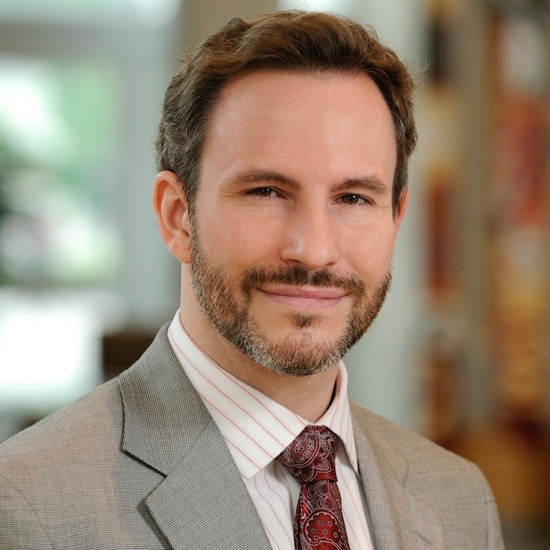 